РОССИЙСКАЯ ФЕДЕРАЦИЯ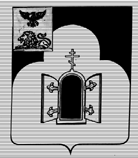 БЕЛГОРОДСКАЯ  ОБЛАСТЬМУНИЦИПАЛЬНЫЙ РАЙОН «ЧЕРНЯНСКИЙ РАЙОН»МУНИЦИПАЛЬНЫЙ СОВЕТ ЧЕРНЯНСКОГО РАЙОНА                                          Вторая                                        сессия третьего созыва                                                    Р Е Ш Е Н И Е12 октября 2018 г.	                                                                                    № 18О передаче в государственную собственность Белгородской области      муниципального автономного      учреждения «Многофункциональный центр предоставлениягосударственных имуниципальных услуг» Чернянского районаБелгородской областиВ соответствии с Федеральным законом  от 06.10.2003 г. № 131-ФЗ «Об общих принципах организации местного самоуправления в Российской Федерации», Федеральным законом от 03.11.2006 г. № 174-ФЗ «Об автономных учреждениях», распоряжением Губернатора Белгородской области от 20.09.2018 г. № 757-р «Об утверждении плана мероприятий по переходу на централизованную систему организации многофункциональных центров предоставления государственных и муниципальных услуг на территории Белгородской области», Уставом муниципального района «Чернянский район» Белгородской области, зарегистрированным Главным Управлением Министерства юстиции Российской Федерации по Центральному Федеральному округу Белгородской области 30.08.2007 г.                 № Ru315190002007001, решением Муниципального совета Чернянского района от 26.12.2011 г. № 463 «Об утверждении Порядка управления и распоряжения имуществом, находящимся в муниципальной собственности муниципального района «Чернянский район» Белгородской области» Муниципальный совет Чернянского районарешил:1.    Передать    безвозмездно    в    государственную    собственность Белгородской     области     муниципальное     автономное     учреждение «Многофункциональный центр предоставления государственных и муниципальных услуг» Чернянского района Белгородской области.Определить, что передача имущества муниципального автономного учреждения «Многофункциональный центр предоставления государственных и муниципальных услуг» Чернянского района Белгородской области в государственную собственность Белгородской     области оформляется постановлением администрации Чернянского района.2. Администрации муниципального района «Чернянский район» Белгородской области направить настоящее решение в Правительство Белгородской области и обеспечить в установленном действующим законодательством Российской Федерации порядке передачу в государственную собственность Белгородской области муниципального автономного учреждения «Многофункциональный центр предоставления государственных и муниципальных услуг» Чернянского района Белгородской области.3. Разместить настоящее решение на официальном сайте органов местного самоуправления муниципального района «Чернянский район» Белгородской области в сети Интернет в подразделе «Нормативно-правовая база» раздела «Муниципальный совет» (адрес сайта: http://www.admchern.ru).4. Установить, что настоящее решение вступает в силу со дня его официального опубликования.5. Контроль за выполнением настоящего решения возложить на постоянную комиссию Муниципального совета Чернянского района по  финансово-экономическим вопросам,  благоустройству, градостроительству и муниципальному хозяйству и управление имущественных и земельных отношений администрации Чернянского района.Председатель Муниципального совета Чернянского района                                                                                М.В.Чуб